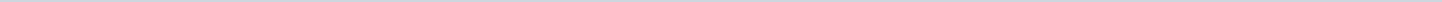 Geen documenten gevonden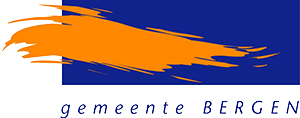 Gemeente Bergen N-HAangemaakt op:Gemeente Bergen N-H29-03-2024 13:39Amendement0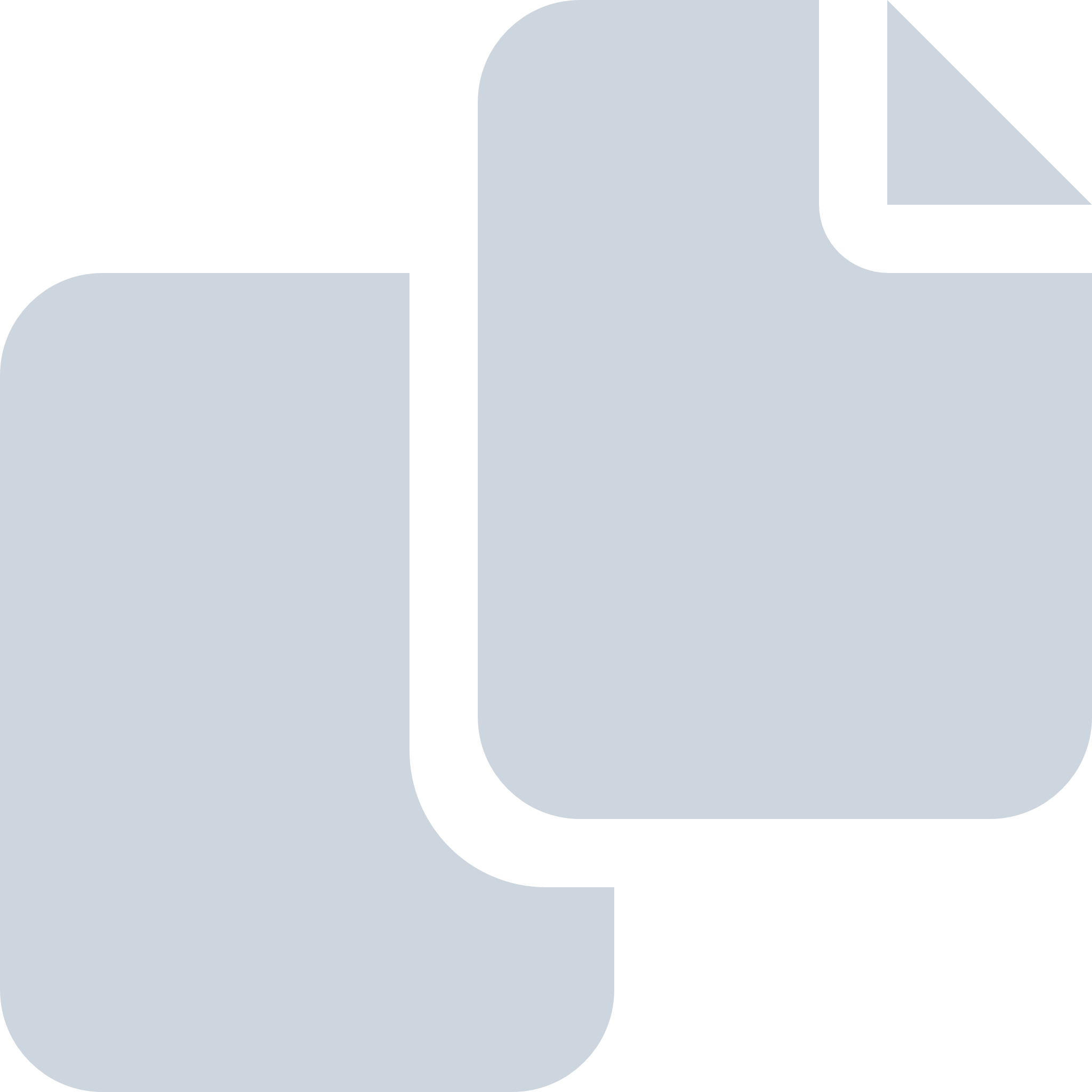 Periode: februari 2020